a				 City of Nokomis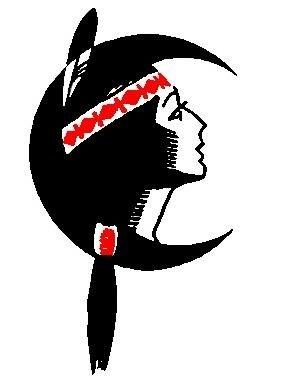 22 S Cedar St.Nokomis City Hall     December 11, 20237:00 P.M.PLEASE PUT ALL CELL PHONES AND PAGERS ON SILENT MODE OR TURN OFF. THANK YOU.Call Meeting to Order: Mayor GoldsmithRoll Call: City ClerkHearing of Visitors and Special Guests:Approval of Meeting Minutes:	November 27, 2023, Regular Meeting MinutesNovember 27, 2023, Executive Meeting MinutesResolutions, Petitions, Ordinances, Remonstrance, and Communication:Discussion/ action- Resolution 2023-12 a resolution approving and authorizing the execution and delivery of a “reciprocal agreement on exchange of information between the City of Nokomis, Illinois and the Illinois Department of Revenue.”Discussion/action- Ordinance 2110 -An ordinance of the City of Nokomis, Montgomery County, Illinois, proposing the incurring of a loan and issuance of sewerage revenue bonds of the City in an aggregate principal amount not to exceed $10,000,000 for the purpose of defraying the cost of acquiring and constructing improvements to the sewerage system of the CityDiscussion/action- Ordinance 2111 - An ordinance amending Chapter 22 of the revised code of Ordinance of Nokomis, Montgomery County, Illinois and approving a policy for paid leave. Discussion / action – Notice of Intent to Award Contract for WWTP Improvements Project.Reports of City Officers:Commissioner Morris- Discussion/action – business district grant application revisionDiscussion/action – vacant structure ordinance revision Commissioner Glenn-Commissioner Arkebauer- Commissioner Stauder- Monthly Revenues: 	Personal Property Replacement Tax $2,113.97		IEPA L176229 $67,703.15	MFT transport renewal Nov. $4,299.22			CPF Grant $98,791.50	MFT fuel tax Nov. $ 4,583.87				Business District tax $10,660.07	Municipal 1% sales tax $20,499.87				Other:	$29,707.32						Total: $238,378.97Approval of Bills: a motion to approve bills- $ 303,118.96Mayor Goldsmith- Old Business:	Discussion/ action- closed session meeting minutes.	Discussion/action- Emergency Raw Water Main ReplacementNew Business:Discussion/action- opening an account for the lead line grant with grant number attached at First National Bank of NokomisDiscussion/action- opening an account for the water treatment plant grant with grant number attached at First National Bank of NokomisDiscussion/action- opening an account for the IEPA loan with loan number attached for the Wastewater Treatment plant at First National Bank Discussion/action- Wastewater foremanDiscussion/action- Employee appreciation Discussion/action- Renewal of City health insurance coverageExecutive Session:Collective negotiating matters between the public body and its employees or their representatives, or deliberations concerning salary schedules for one or more classes of the employees (5ILCS 120/2 (c) (2)Other Business:	Discussion/ action- Public works union contract. Adjournment:	